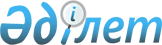 О предоставлении информации по запасам полезных ископаемых
					
			Утративший силу
			
			
		
					Постановление Кабинета Министров Республики Казахстан от 7 октября 1993 года N 999. Утратило силу постановлением Правительства РК от 13 апреля 2006 года N 275


 






Постановление Кабинета Министров Республики Казахстан от 7 октября 1993 года N 999 утратило силу постановлением Правительства РК от 13 апреля 2006 года N 


 275 



 



 



      В целях упорядочения предоставления информации по запасам полезных ископаемых и в соответствии со статьей 57 Кодекса Республики Казахстан о недрах и переработке минерального сырья Кабинет Министров Республики Казахстан ПОСТАНОВЛЯЕТ: 



      Установить, что Министерство геологии и охраны недр Республики Казахстан ежегодно представляет по состоянию на 1 января государственные балансы запасов полезных ископаемых: 



      Кабинету Министров Республики Казахстан и Министерству экономики Республики Казахстан - по всем видам полезных ископаемых; 



      Министерству энергетики и топливных ресурсов, Министерству промышленности, Государственному комитету по водным ресурсам Республики Казахстан - по принадлежности. 




 

 Премьер-министр




Республики Казахстан


					© 2012. РГП на ПХВ «Институт законодательства и правовой информации Республики Казахстан» Министерства юстиции Республики Казахстан
				